ПОЛОЖЕНИЕ о Благодарности Президиума Тамбовской областной Общероссийского профессионального союза работников государственных учреждений и общественного обслуживания РФ Благодарность Президиума Тамбовской областной Общероссийского профессионального союза работников государственных учреждений и общественного обслуживания Российской Федерации (далее – Благодарность Президиума Профсоюза) учреждена для поощрения профсоюзных работников, активистов и организаций за плодотворное участие в деятельности Профсоюза, а также других лиц за содействие деятельности Профсоюза в выполнении ими уставных задач  и организаций за активную работу по представлению и защите социально-трудовых прав членов Профсоюза (образец прилагается).  Благодарность Президиума оформляется на основании представлений и ходатайств, поступивших от территориальных и первичных организаций Профсоюза и(или) по решению председателя Тамбовской областной организации.  Для рассмотрения вопроса об объявлении Благодарности Президиума Профсоюза: территориальные и первичные организации Профсоюза представляют в Аппарат областной организации Профсоюза решение (ходатайство) выборного коллегиального органа с приложением краткой характеристики, в которых указывается:  для профсоюзных работников и активистов: фамилия, имя, отчество (полностью); дата рождения (день, месяц, год); стаж профсоюзной работы (не менее 1 года); наименование организации без сокращения; конкретные результаты профсоюзной деятельности;  для организаций Профсоюза: полное наименование организации (без сокращений); фамилия, имя, отчество руководителя организации и председателя профсоюзной организации; конкретные результаты деятельности организации по выполнению требований Устава и программных задач Профсоюза за последние 3 года; для социальных партнеров: фамилия, имя, отчество (полностью); наименование организации без сокращения; конкретные личные заслуги перед Профсоюзом или его организациями в деле развития социального партнерства.Представления, в которых отсутствуют сведения, предусмотренные п.3 настоящего Положения, Президиумом не рассматриваются. Документы об объявлении Благодарности Президиума областной организации Профсоюза представляются не позднее 14 дней до предполагаемого вручения награды.  Объявление Благодарности Президиума областной организации Профсоюза осуществляется в торжественной обстановке. 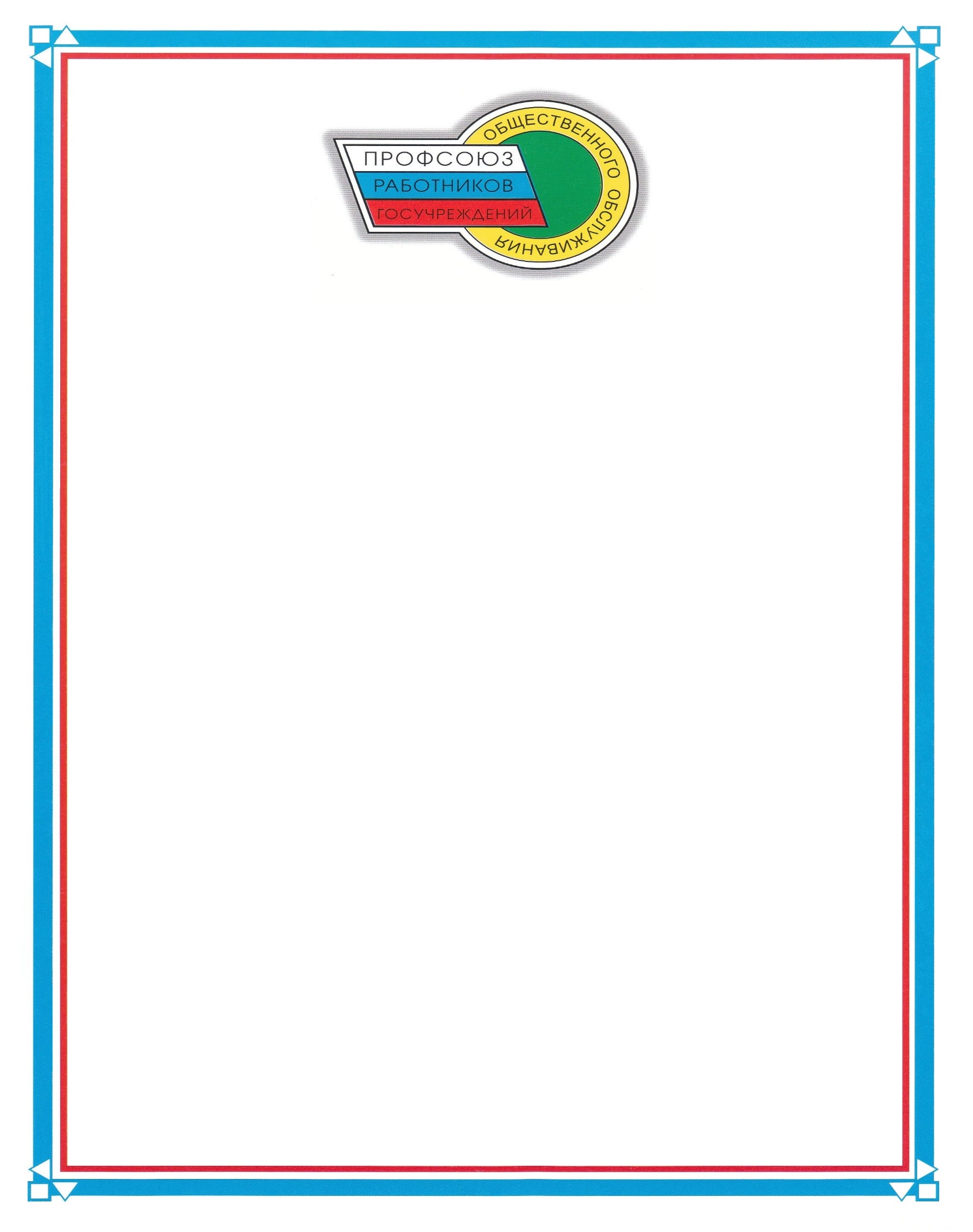 ПРЕЗИДИУМ ТАМБОВСКОЙ ОБЛАСТНОЙ ОРГАНИЗАЦИИОБЩЕРОССИЙСКОГО ПРОФЕССИОНАЛЬНОГО СОЮЗАРАБОТНИКОВ ГОСУДАРСТВЕННЫХ УЧРЕЖДЕНИЙ И ОБЩЕСТВЕННОГО ОБСЛУЖИВАНИЯ РОССИЙСКОЙ ФЕДЕРАЦИИВЫРАЖАЕТБЛАГОДАРНОСТЬПредседатель Тамбовскойобластной организации Профсоюза                    И.В.Титкова          «      » ______ 202__ г.                                                       г.ТамбовПОЛОЖЕНИЕ о Почетной грамоте Президиума Тамбовской областной организации Общероссийского профессионального союза работников государственных учреждений и общественного обслуживания Российской Федерации 1. Почетной грамотой Президиума Тамбовской областной организации профессионального союза работников государственных учреждений и общественного обслуживания Российской Федерации (далее – Почетная грамота, образец прилагается) награждаются: профсоюзные работники и активисты – за активную работу по защите прав и законных интересов членов Профсоюза или многолетнюю добросовестную работу в Профсоюзе и в связи с юбилейной датой, имеющие профсоюзный стаж не менее 5 лет; организации Профсоюза – за большой вклад в выполнение требований Устава и программных задач Профсоюза, состоящие в Профсоюзе не менее 5 лет; представители социальных партнеров – за личный вклад в развитие социального партнерства; 2. Решение о награждении Почетной грамотой на основании представлений и ходатайств, поступивших от территориальных и первичных организаций Профсоюза и(или) по решению председателя Тамбовской областной организации, с дальнейшим утверждением на Президиуме областной организации.Для награждения Почетной грамотой обязательно представление характеристики, в которой указываются:для профсоюзных работников и активистов: фамилия, имя, отчество (полностью); дата рождения (день, месяц, год); стаж профсоюзной работы (не менее 5 лет); наименование организации без сокращения; конкретные результаты профсоюзной деятельности; имеющиеся профсоюзные и другие награды; для организаций Профсоюза: фамилия, имя, отчество руководителя организации и председателя профсоюзной организации; полное наименование организации; количество работающих, из них членов Профсоюза; конкретные результаты деятельности организации по выполнению требований Устава и программных задач Профсоюза за последние 5 лет; имеющиеся профсоюзные награды; для представителей социальных партнеров: фамилия, имя, отчество (полностью); наименование организации без сокращения; конкретные личные заслуги перед Профсоюзом или его организациями в деле развития социального партнерства; другие лица, организации – за содействие Профсоюзу в реализации его уставных целей и задач.Ходатайства, представленные без характеристик или в которых отсутствуют сведения, предусмотренные п.3 настоящего Положения, Президиумом областной организации Профсоюза не рассматриваются.  Документы о награждении Почетной грамотой представляются в областную организацию Профсоюза не позднее 14 дней до предполагаемого вручения награды.  К Почетной грамоте выделяется денежная премия (памятный подарок) в размере: для профсоюзных работников и активистов, социальных партнеров – две тысячи рублей; для организаций Профсоюза – до пяти тысяч рублей.          7. Почетная грамота вручается награждаемому Председателем областной организации Профсоюза или председателем территориальной (первичной) организации Профсоюза в торжественной обстановке.          8.  Оформление документов на награждение Почетной грамотой и учет награжденных осуществляет управляющий делами аппарата областной организации Профсоюза.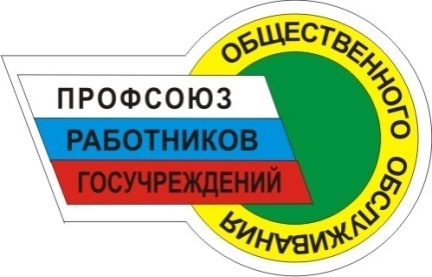                                         ПОЛОЖЕНИЕО Дипломе Тамбовской областной организации Профсоюза Общероссийского профессионального союза работников государственных учреждений и общественного обслуживания Российской ФедерацииДиплом Тамбовской областной организации Профсоюза Общероссийского профессионального союза работников государственных учреждений и общественного обслуживания Российской Федерации (далее – Диплом) учреждается для награждения победителей и участников конкурсов, проводимых Профсоюзом. 1. Условия награждения Дипломом 1.1. Дипломом награждаются: профсоюзные активисты, первичные, территориальные и организации, состоящие на учете в областной организации Профсоюза – победители конкурсов; профсоюзные активисты, первичные, территориальные и организации, состоящие на учете в областной организации Профсоюза – за активное участие в конкурсах. 2. Порядок награждения Дипломом 2.1. Организационный комитет, Жюри конкурса представляет Президиуму областной организации Профсоюза предложения по награждению Дипломом профсоюзных активистов и организаций по итогам конкурса. 2.2. Решение о награждении Дипломом принимается Президиумом областной организации Профсоюза. 2.3. Вручение Диплома производится в торжественной обстановке. 2.4. Бланк Диплома не имеет фиксированного образца и утверждается в соответствии с Положениями о конкурсах, индивидуально в каждом конкретном случае, имея разную цветовую гамму и дизайнерское исполнением, но с обязательным использованием:- эмблемы Профсоюза работников государственных учреждений и общественного обслуживания РФ;        - полного названия Тамбовской областной организации Профсоюза Общероссийского профессионального союза работников государственных учреждений и общественного обслуживания Российской Федерации.